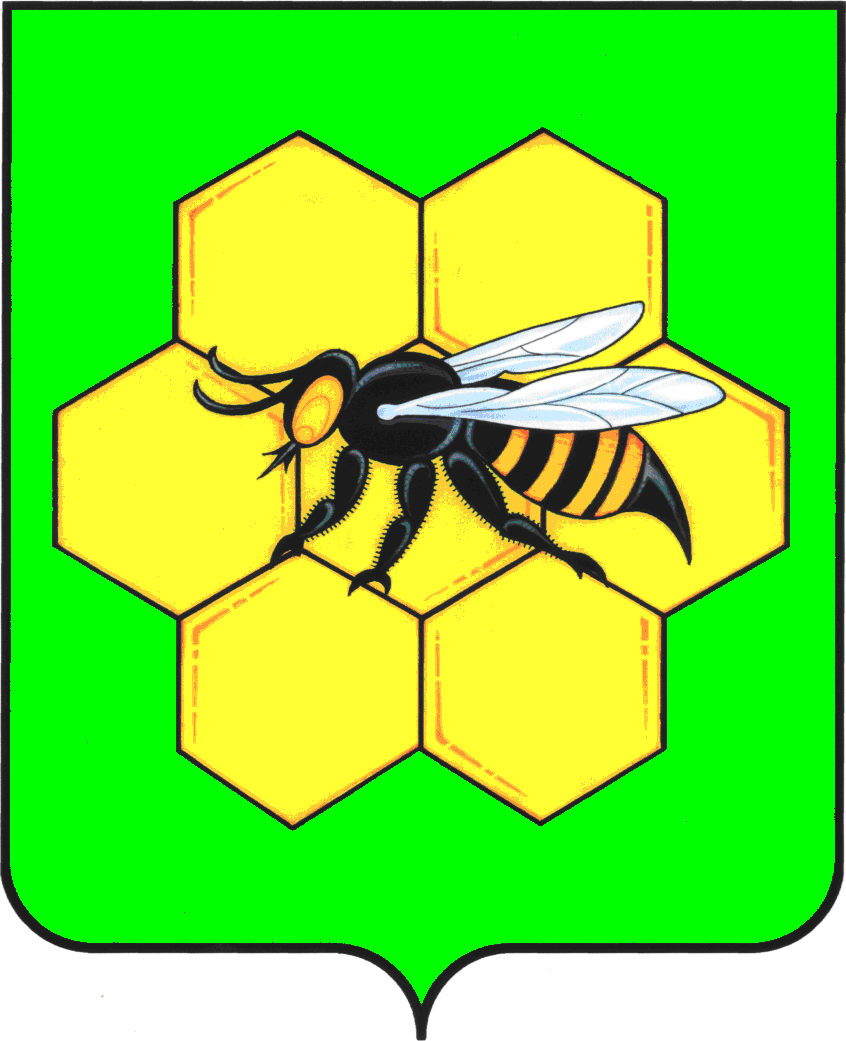                                     АДМИНИСТРАЦИЯ                         МУНИЦИПАЛЬНОГО РАЙОНА                                        ПЕСТРАВСКИЙ                               САМАРСКОЙ ОБЛАСТИ                                ПОСТАНОВЛЕНИЕ                                      от____________________№___________О внесении изменений  в  постановление администрации муниципального района Пестравский Самарской области от 28.03.2016 года № 144 «Об утверждении Административного регламента предоставления администрацией муниципального района Пестравский Самарской области муниципальной услуги «Оказание консультационных услуг субъектам малого и среднего предпринимательства»	В соответствии со статьей 15 Федерального закона от 24.11.1995 № 181-ФЗ «О социальной защите инвалидов в Российской Федерации», апелляционным определением от 1 марта 2017 года Верховного Суда Российской Федерации, руководствуясь статьями 41,43 Устава муниципального района Пестравский, администрация муниципального района Пестравский ПОСТАНОВЛЯЕТ: В  приложение № 1 к постановлению администрации муниципального района Пестравский Самарской области от 28.03.2016 № 144 «Об утверждении Административного регламента предоставления администрацией муниципального района Пестравский Самарской области муниципальной услуги «Оказание консультационных услуг субъектам малого и среднего предпринимательства»» внести следующее изменение:   п.2.16 изложить в новой редакции:«2.16. Требования к помещениям, в которых предоставляется муниципальная услуга.Муниципальная услуга предоставляется по месту нахождения отдела экономического развития администрации муниципального района Пестравский Самарской области.Центральный вход в здание администрации оборудуется информационной табличкой (вывеской), содержащей соответствующее наименование.На территории, прилегающей к месторасположению администрации, оборудуются места для парковки автотранспортных средств. Доступ заявителей к местам для парковки автотранспортных средств является бесплатным.Доступ заявителей в здание администрации осуществляется в соответствии с Положением о порядке доступа в здание.Вход и выход из здания администрации оборудуется пандусами, позволяющими обеспечить самостоятельный беспрепятственный доступ инвалидов, включая инвалидов, использующих кресла-коляски.         Оказывается помощь в сопровождении инвалидов, имеющих стойкие расстройства функции зрения и самостоятельного передвижения;         Оборудование и носители информации размещаются так, чтобы обеспечивался самостоятельный беспрепятственный доступ инвалидов к данным объектам;       Производится дублирование необходимой для инвалидов звуковой и зрительной информации, а также надписей, знаков и иной текстовой и графической информации знаками, выполненными рельефно-точечным шрифтом Брайля, допуск сурдопереводчика и тифлосурдопереводчика;     В случаях, если существующие помещения невозможно полностью приспособить с учетом потребностей инвалидов, принимаются согласованные с общественным объединением  инвалидов, осуществляющих свою деятельность на территории муниципального района Пестравский, меры для обеспечения доступа инвалидов к месту предоставления услуги либо, когда это возможно, обеспечить предоставление необходимых услуг по месту жительства инвалида или в дистанционном режиме.       Вход и выход из помещения для предоставления муниципальной услуги оборудуются соответствующими указателями.Предоставление муниципальной услуги осуществляется непосредственно на рабочих местах должностных лиц администрации, обеспечивающих предоставление муниципальной услуги.Прием заявителей осуществляется в кабинетах должностных лиц администрации.Кабинеты должностных лиц администрации снабжаются табличками с указанием номера кабинета, фамилии, имени, отчества специалиста.В помещениях для предоставления муниципальной услуги на видном месте располагаются схемы размещения средств пожаротушения и путей эвакуации посетителей и сотрудников.Рабочие места должностных лиц администрации оснащаются телефоном, персональным компьютером с доступом к информационным ресурсам, оргтехникой, соответствующими расходными материалами и канцтоварами.Места ожидания в очереди на предоставление документов оборудуются стульями, кресельными секциями, скамьями (банкетками). Количество мест ожидания определяется исходя из фактической нагрузки и возможностей для их размещения в здании.Места для заполнения запросов оборудуются стульями, столами (стойками) и обеспечиваются образцами заполнения документов, информацией о перечне документов, необходимых для предоставления муниципальной услуги, бланками заявлений и канцелярскими принадлежностями.».Опубликовать настоящее постановление в районной газете «Степь» и разместить на официальном Интернет-сайте муниципального района Пестравский.Контроль за исполнением настоящего постановления возложить на первого заместителя Главы муниципального района Пестравский (Шаталова В.В.)Главамуниципального района Пестравский                                               А.П.Любаев Моисеев 21184